DUYGULARIMIZ RENGÂRENKÇalışma Yaprağı-1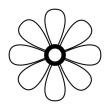 Çalışma Yaprağı-2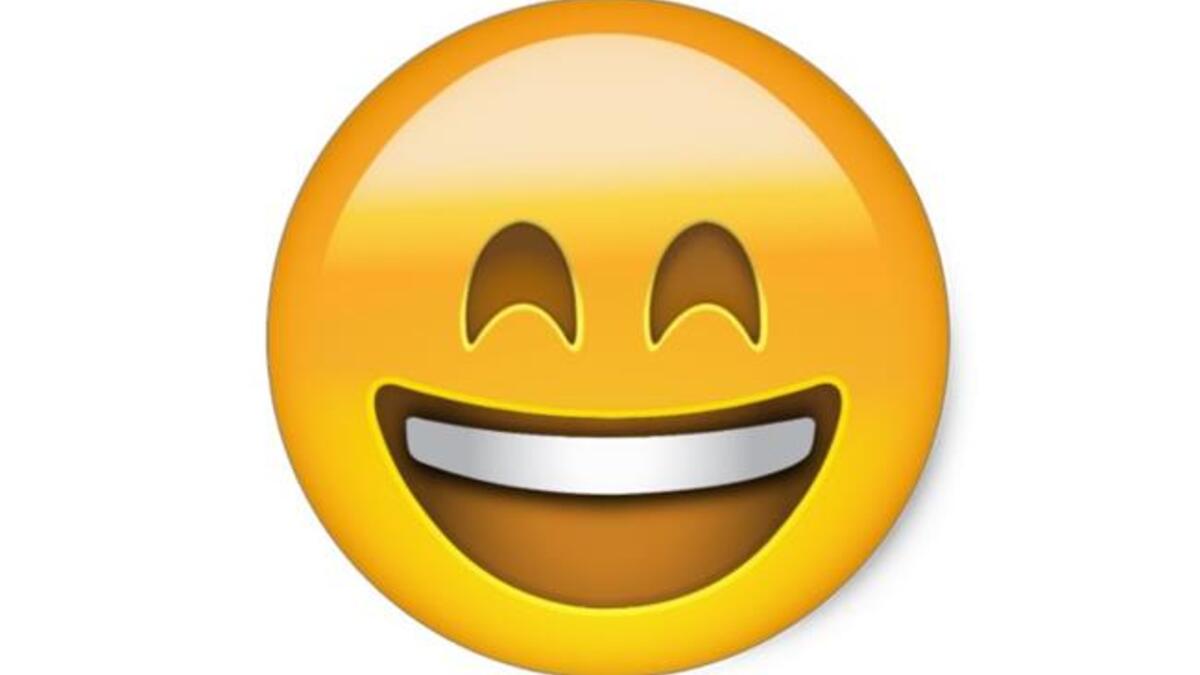 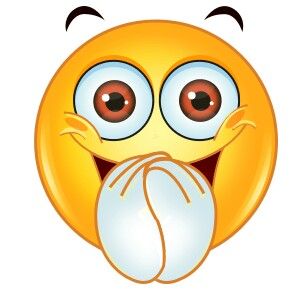 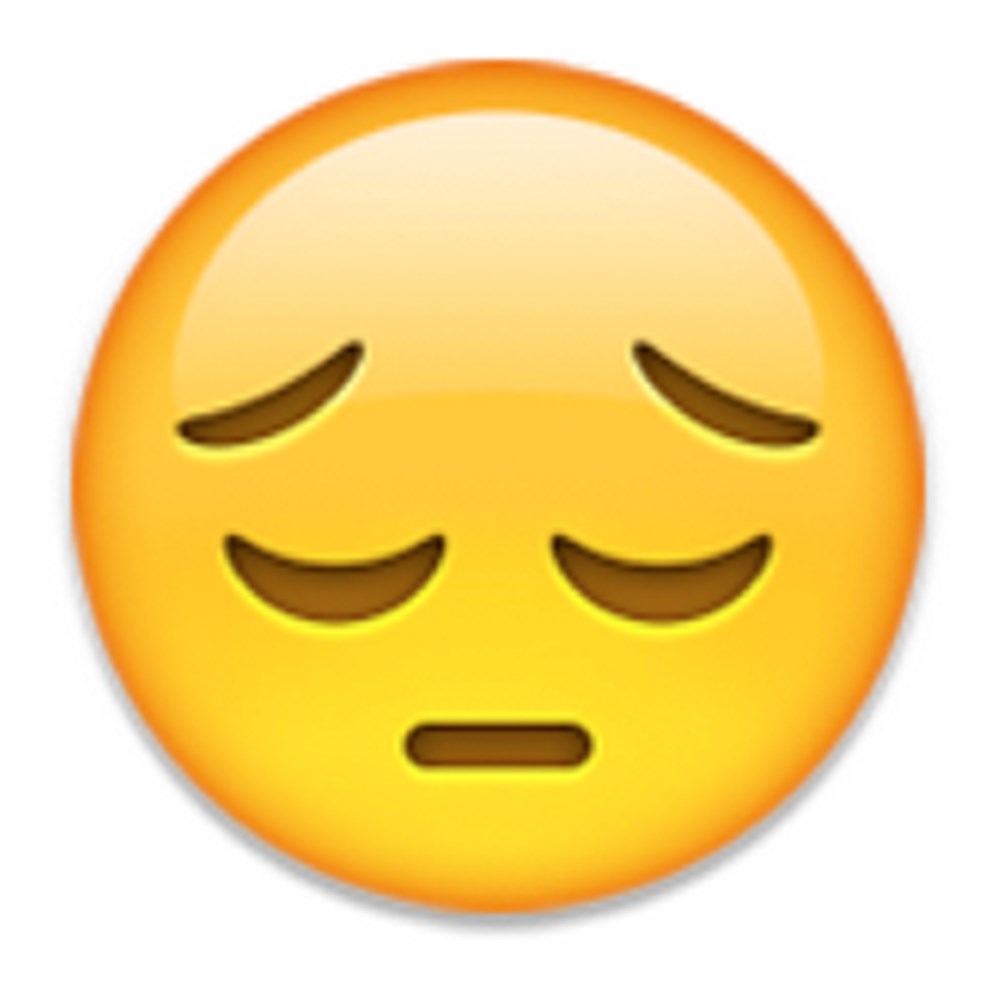 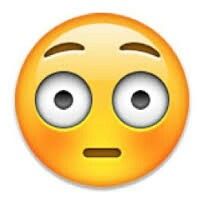 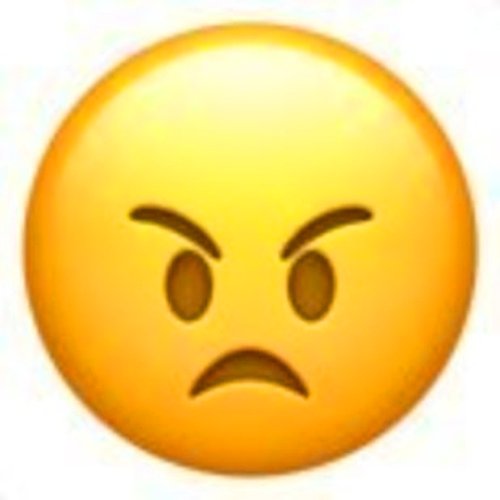 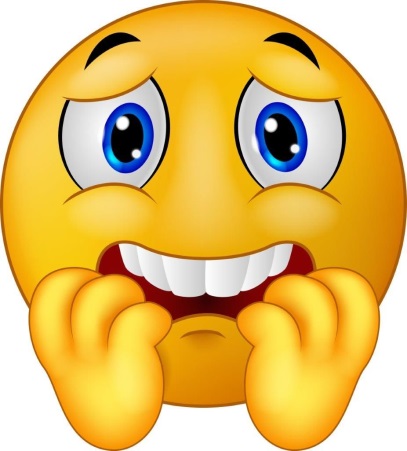 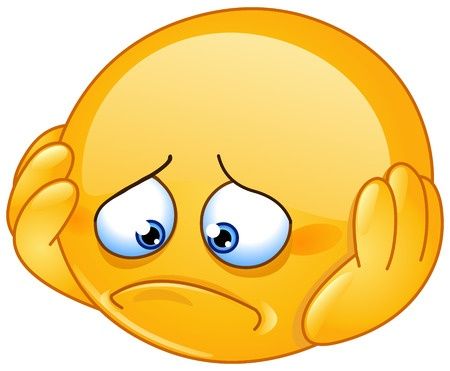 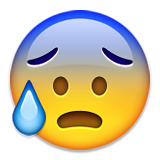 Çalışma Yaprağı-3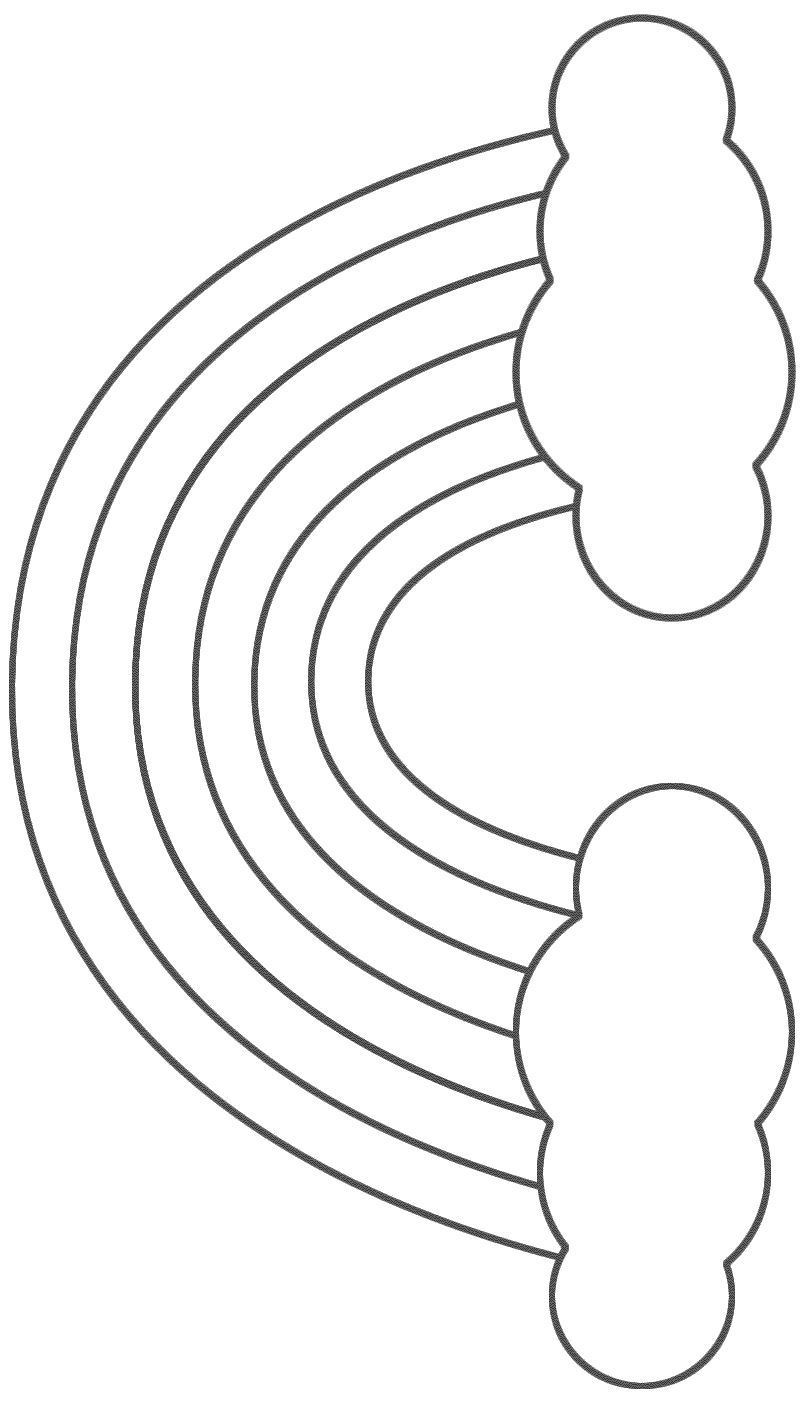 Gelişim Alanı:Sosyal DuygusalYeterlik Alanı:Duyguları Anlama ve YönetmeKazanım/Hafta:Duyguların insan yaşamı için önemini kabul eder. /8. HaftaSınıf Düzeyi:6. SınıfSüre:40 dk (Bir ders saati)Araç-Gereçler:Çalışma Yaprağı-1 Çalışma Yaprağı-2Çalışma Yaprağı-3Boya kalemleriÖğrencilerin tutabileceği büyüklükte yumuşak bir topUygulayıcı İçin Ön Hazırlık:Etkinlik uygulanmadan bir gün önce öğrencilerden etkinlik günü için boya kalemlerini getirmeleri istenir. Çalışma Yaprağı-1 öğrenci sayısı kadar çoğaltılır.Çalışma Yaprağı-2’de yer alan duygu ifadeleri tahtaya asılır.Çalışma Yaprağı-3 öğrenci sayısı kadar çoğaltılır.Süreç (Uygulama Basamakları):Etkinliğin amacının duyguların insan yaşamı için önemini kabul etme olduğu açıklanır.Öğrenciler çember oluşturur. Uygulayıcı seçtiği bir duyguyla ilgili anısını anlattıktan sonra bir öğrencinin ismini ve hangi duyguyla ilgili anısını anlatmasını istiyorsa o duyguyu söyleyerek topu o kişiye atar, söylenen duygular tahtaya yazılır. Grubun tamamının hızlı bir şekilde oyunu oynaması sağlanır.Çalışma Yaprağı-1 bütün öğrencilere dağıtılır. Çiçeklerin her bir yaprağına çemberde bahsedilen duygulardan (tahtaya önceden asılmış olan duygu örneklerinden de yardım alınabilir)  her biriyle ilgili yakın zamanda yaşadıkları olayların yazılması istenir. Olay yazılan her bir yaprağın daha sonra boyanacağı söylenir. Bunun için 15 dakika süre verilir.Süre sonunda gönüllü olan öğrencilerle yaşanılan olaylar ve hissettikleri duygular üzerinde konuşulur.Daha sonra öğrencilerden yazdıkları her bir duygu için bir renk seçmeleri ve çiçeğin her bir yaprağını seçtikleri renklerle boyamaları istenir.Süreç tartışma sorularıyla devam ettirilir:Duygu örneği yazabildiğiniz yaprakları boyamanızı istemiştim. Örnek bulamadığınız oldu mu? Bu yaprağın boyanmamış olması size nasıl hissettirdi?Dalgın bir şekilde yolda yürürken kafanızı kaldırdığınızda karşıdan hızlı bir şekilde araç geldiğini gördünüz, ne hissedersiniz? Hissettiğiniz duygu sizin nasıl davranmanızı sağlar? Bu duyguyu hissetmemiş olsaydınız neler oldu?Duygularımızın farkında olup doğru tepkiler veriyor olmak neden önemlidir?Aşağıdaki açıklama ile süreç sonlandırılır:“Bu etkinlikte her birinizden duygularla ilgili hayatınızdan örnekler yazmanızı ve yazdığınız her bir örneğin yaprağını boyamanızı istedim. Örnek bulamadığınız bazı yaprakları boyayamadınız ve beyaz kaldılar. Gördüğünüz gibi aslında duygularımız bizim hayatımızın renkleri ve duygularımızı yaşadıkça, onların farkına vardıkça aslında hayatımız daha renkli hale gelebiliyor.”Kazanımın Değerlendirilmesi:Çalışma Yaprağı-3 öğrencilere dağıtılır. Öğrencilerden sonraki 3 gün içinde hissettikleri her bir duygu için seçtikleri renklerle gökkuşağını boyamaları istenir. 3 günün sonunda boyamalar toplanarak sınıf panosuna asılır.Uygulayıcıya Not:Örnek duygu ifadeleri isteğe göre artırılıp azaltılabilir.Özel gereksinimli öğrenciler için;Boyalara kavramayı artırıcı tutaç gibi özellikler eklenerek ve bant gibi materyallerle çalışma yapraklarını sabit tutmaya çalışarak materyallerde uyarlama yapılabilir. Çalışma yaprağı 1’in yazarak tamamlanması yerine kısa not, sembol ya da resim kullanılarak etkinlik basitleştirilebilir. Sorular öğrencilerin katılımlarını artıracak şekilde basitleştirilerek öğrenme süreci farklılaştırılabilir.Etkinliği Geliştiren:Rabia Akkoç